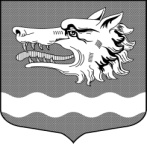 Администрация муниципального образования Раздольевское сельское поселениемуниципального образования Приозерский муниципальный район Ленинградской областиПОСТАНОВЛЕНИЕ12 сентября 2022 года                                                                                    № 210Об   установлении     средней   рыночной стоимости одного   квадратного   метра общей площади  жилья на четвертый квартал 2022 года   по муниципальномуобразованию    Раздольевское   сельское   поселение муниципального         образования        Приозерский муниципальный   район    Ленинградской     области  	В целях обеспечения исполнения полномочий по приобретению жилья в муниципальный жилой фонд на территории муниципального образования Раздольевское сельское поселение,  в соответствии с Порядком определения средней  рыночной  стоимости одного квадратного метра общей площади жилья, приобретаемого в муниципальный жилищный фонд по муниципальному образованию Раздольевское сельское поселение, утвержденного постановлением администрации  муниципального образования Раздольевское сельское поселение области от 22.06.2016 года № 141 «Об утверждении Порядка определения средней рыночной стоимости одного квадратного метра общей площади жилья, приобретаемого в муниципальный жилищный фонд по муниципальному образованию Раздольевское сельское поселение», в соответствии с Уставом, администрация муниципального образования Раздольевское сельское поселение ПОСТАНОВЛЯЕТ:1. Установить среднюю рыночную стоимость одного квадратного метра общей площади жилья на четвертый квартал 2022 года по муниципальному образованию Раздольевское сельское поселение муниципального образования Приозерский муниципальный район Ленинградской в размере 91 465 рублей 55 коп.  (Приложение1).2. Контроль за исполнением постановления оставляю за собой. Глава администрации                                                                        В.В.Зайцева Согласовано:Тимофеева Н.В.С.А.Никонова66-632Разослано: дело- 2, отдел по жилищной политике -1.            Приложение 1к постановлению администрацииМО Раздольевское сельское поселениеот 12.09.2022 года № 210Расчет по определению средней рыночной стоимости  общейплощади жилья для определения размера субсидий1. Ст. кред. –данных нет;Ст. строй - по сведениям ООО «ВикингСтройИнвест» по ближайшему по численности МО Петровское сельское поселение – 100 000 руб./ кв.м.; Ст. дог. – 56 771, 55 рублей. Данные из сведений по договорам на приобретение (строительство) жилых помещений на территории муниципального образования Приозерского муниципального района Ленинградской области, предоставленным участниками жилищных программ, действующих на территории Ленинградской области, Приозерский р-н, Петровское с.п., п. Петровское, ул. Шоссейная, д.35, кв.45, 73,1 кв.м. -  4 150 000/73,1= 56 771, 55 рублей. (по данным ближайшего по численности населения - МО Петровское сельское поселение, в связи с отсутствием своих данных);Ст_стат = (174 613, 68 +65 364,5) /2 = 119 989, 09 руб/кв.м.Официальная информация Росстата за II квартал 2022 года:Ст.стат перв = 174613,68 руб/кв.м.Ст.стат втор = 65364,50 руб/кв.м.                             Среднее значение стоимости 1 кв.м общей площади жилья по муниципальному образованию (Ср_кв.м)СР кв.м= (Ст._кред х 0,92+ Ст. дог х 0,92 + Ст. стат + Ст. строй)                                                    NГде:0,92 – коэффициент, учитывающий долю затрат покупателя по оплате услуг риэлторов, нотариусов, кредитных организаций (банков) и других затрат;N - количество показателей, используемых при расчете;  Ср. кв.м. = 56 771,55* 0,92 + 100 000 + 119 989,09= 90 739,63 руб./кв.м
                                              32.СТ кв.м. = Ср. кв.м. х К дефл,   К_дефл = 100,8К_дефл – индекс-дефлятор, определяемый уполномоченным федеральным органом исполнительной власти на основании дефляторов по видам экономической деятельности, индекса потребительских цен, на расчетный кварталК_дефл. – 1,008 (прогнозируемый коэффициент-дефлятор на период времени от отчетного до определяемого квартала) СТ кв.м. = 90 739,63* 1,008 = 91 465, 55 руб./кв.мСТ кв.м. = 91 465, 55 руб./кв.мНаименование     муниципального образованияСреднерыночная стоимость квадратного метра на 4 квартал 2022 годаРасчётные показателиРасчётные показателиРасчётные показателиРасчётные показателиРасчётные показателиНаименование     муниципального образованияСреднерыночная стоимость квадратного метра на 4 квартал 2022 годаСТ кв.м.Ст догСт   кредитСт. стройСт   статРаздольевское сельское поселение91 465, 5590 739, 6356 771, 55100 000119 989, 09